Руководствуясь статьей 10 Федерального закона от 09.02.2009 г. 
№ 8-ФЗ «Об обеспечении доступа к информации о деятельности государственных органов и органов местного самоуправления», статьей 23 Устава Ужурского района Красноярского края, Ужурский районный Совет депутатов РЕШИЛ:1. Определить информационную систему Ужурского района с адресом http://www.rsuzhur.ru, официальным сайтом Ужурского районного Совета депутатов в информационно-телекоммуникационной сети «Интернет».2. Решение вступает в силу после официального опубликования (обнародования) в газете «Сибирский хлебороб».Председатель Ужурского районногоСовета депутатов, глава района 					  Г.Н. КузнецоваПодписано:г. Ужур, 06.06.2012, № 28-198р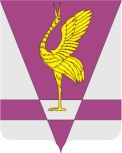 РОССИЙСКАЯ ФЕДЕРАЦИЯКРАСНОЯРСКИЙ КРАЙУЖУРСКИЙ РАЙОННЫЙ СОВЕТДЕПУТАТОВРЕШЕНИЕРОССИЙСКАЯ ФЕДЕРАЦИЯКРАСНОЯРСКИЙ КРАЙУЖУРСКИЙ РАЙОННЫЙ СОВЕТДЕПУТАТОВРЕШЕНИЕРОССИЙСКАЯ ФЕДЕРАЦИЯКРАСНОЯРСКИЙ КРАЙУЖУРСКИЙ РАЙОННЫЙ СОВЕТДЕПУТАТОВРЕШЕНИЕ04.06.2012 г.г. Ужур№ 28-198рОб определении официального сайтаУжурского районного Совета депутатовОб определении официального сайтаУжурского районного Совета депутатовОб определении официального сайтаУжурского районного Совета депутатов